Visite des reliques des saints Louis et Zélie MartinVisite à Salaberry-de-Valleyfield des reliques des parents de sainte Thérèse-de-Lisieux : saints Louis et Zélie Martin.Le mardi 30 mai de 15h à 21h, à la basilique-cathédrale Sainte-Cécile, 11, rue de l’Église, Salaberry-de-Valleyfield.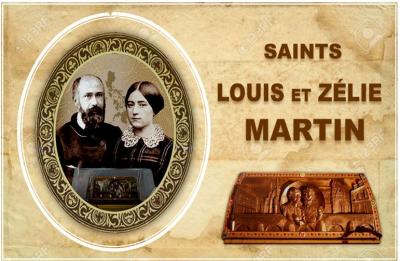 15h00 : Accueil par Mgr Noël Simard du reliquaire 	apporté par les Chevaliers de Colomb, mot d'accueil 	et encensement. Rappel du sens de la vénération des 	reliques en lien avec la vie et la famille Martin.16h00 : Conférence avec diapositives avec abbé 	Réjean Lessard16h30 : Chapelet médité et chanté par les jeunes 	A.V.E. et JMJ17h00 : Vénération des reliques en silence19h30 : Eucharistie présidée par Mgr Noël 	Simard20h30 : Vénération des reliques & prières du 	soir par les Cursillos21h00 : Procession de sortie accompagnée par Les 	Zouaves.Venez visiter notre exposition surLe papillon monarqueLe dimanche 28 mai de 10h à 14h. Nous vous attendons au sous-sol de l'église de la paroisse de Sainte-Marguerite-d’Youville, 8, rue Rainville à Châteauguay. Utilisez la porte double 3.  Amenez vos enfants, nous avons prévu des activités pour eux! Contribution volontaire.Confirmation des adultesFélicitations aux jeunes adultes de notre région qui feront leur confirmation à la cathédrale de Valleyfield le dimanche 4 juin prochain à 14h00. Semaines du 28 mai au 11 juin 2017Samedi le 27 mai 16h00	Marcel Barbeau/ La succession	Jean-Paul Leduc// Son épouse Fernande Bélair	M.Mme Roch Pagé/ Thérèse et Guy Pagé	Remerciements à Ste-Thérèse/ Hervé Dorais	Action de Grâce à St-Frère André et St-Jude/ Une Paroissienne	Claire Bergeron-Miron/ Claude BergeronDimanche 28 mai ~Ascension du Seigneur10h30	Mme Ginette Denis-Gélinas et Roger Gélinas/ Marcel Gélinas	Richard Laboursodière-2e ann./ Son épouse	Réal Michaud/ Les enfants et petits-enfants	Albert, Marcel, Mario/ Huguette	Cécile Jutras/ Julie Vaillancourt et sa familleMercredi le 31 mai ~Visitation de la Vierge Marie19h30	Les âmes du purgatoire/ Un Merciérois Samedi le 3 juin16h00	Parents défunts famille Legault/Christiane et Robert Legault	Auguste et Lucie Charbonneau/ Roseline Charbonneau	Claire Bergeron-Miron/ Claude BergeronDimanche le 4 juin ~Pentecôte10h30	Germaine Rouillard-Thibert/ Micheline et Roger	Marcel Barbeau/ La succession	Damien Martinez-3e ann./Claire et les enfants	Lise Sylvestre/ Charles LévesqueMercredi le 7 juin 19h30	Les âmes du purgatoire/ Un Merciérois	Georgette Pitre-Perreault/ Offrandes aux funérailles	Samedi le 10 juin 16h00	Maman/ Ta fille Lise	Famille Dorais-Bonenfant/ Jeannine et Hervé	St-Antoine-de-Padoue-faveur obtenue/Roseline Charbonneau	Claire Bergeron-Miron/ Claude BergeronDimanche 11 juin ~Sainte Trinité10h30	Louise Parent-Riendeau/ D’Arcy, Nicole et les enfants	Joanne Vinette/ Élianne et Louis Gallant	Jean-Gilles Giroux /Société St-Jean-BaptistePRIÈRES ET ADORATIONSte-Marguerite-d’Youville : lundi soir, adoration à 19 h30			 Mercredi après la messe, de 9h à 17hSte-Philomène : mercredi après la messe de 20h à 21h00	1er vendredi  du  mois;  adoration de 10h00 à 12h00St-Joachim : jeudi matin après la messe, de 9h à 10h00Quêtes :	13 et 14 avril:    	824,80 $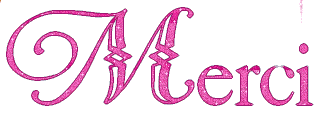 	20 et 21 mai :	400,80 $	Quête charité papale :	109,35 $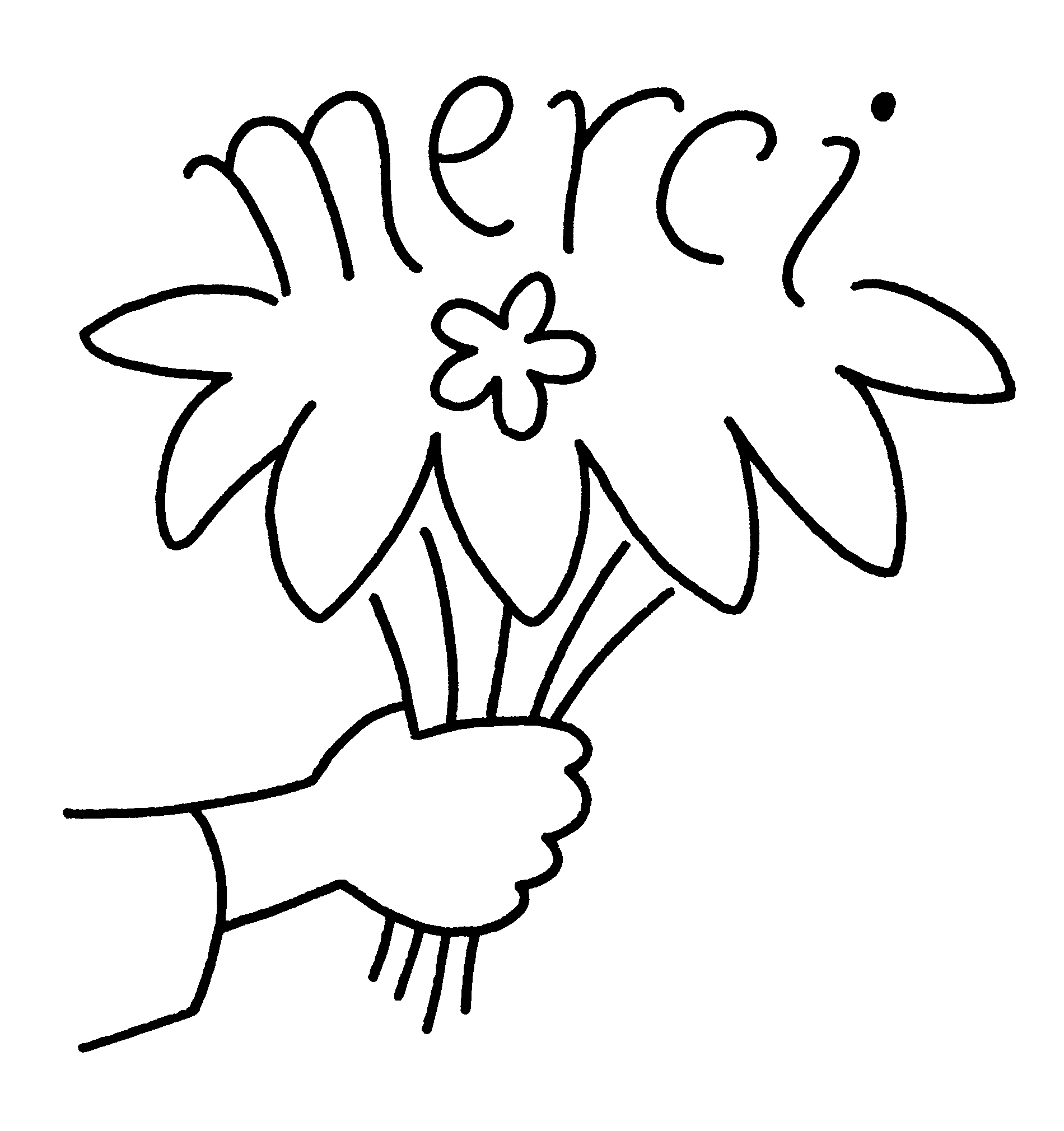 FÊTE DES BÉNÉVOLES 2017Le samedi 3 juin au sous-sol de la paroisse Ste-Marguerite d’Youville,Après les messes de samedi soir, autour de 17h 45. Réservez votre place auprès du responsable de votre comité ou au secrétariat de votre paroisse. (Votre conjoint/e est  bienvenu/e)Elle était belle
Elle était belle. Et personne ne lui avait jamais dit. Elle voulait  absolument prendre mari. Elle ne savait pas que plusieurs des gars  du coin auraient bien voulu faire leur vie avec elle. Elle accepta  le premier venu. Elle voulait absolument ne pas manquer l'occasion. Pourtant elle était belle. Mais personne ne lui avait jamais dit.  Au bout de quelques années, ils se laissèrent. Elle ne l'aimait pas.  Lui non plus. Elle avait gâché sa vie parce que personne ne lui  avait jamais dit qu'elle était belle.Il suffit parfois de bien peu pour prendre confiance en soi.  Pour se connaître. Se reconnaître. Que de talents perdus, que  de richesses restées cachées parce que personne n'a été là  pour les faire découvrir.C'est la force de l'éducateur de révéler dans le jeune ce  qu'il y a de bon et de beau en lui. La mère et le père attentifs  à voir poindre les qualités de leurs enfants, ne manqueront jamais  une occasion de favoriser leur éclosion et leur développement.  Et surtout de leur faire prendre conscience de ce qu'ils sont et de ce qu'ils ont. Il n'est pas nécessaire d'être éducateur, pas besoin d'être  parent, pour être marchand de bonheur dans cette ligne.  Il suffit de penser souvent aux autres. Et de s'apercevoir que  si on est sur leur route, c'est peut-être pour leur donner ce petit sourire attendu, cette simple parole qui leur fassent  prendre confiance en eux.Il y a des personnes qui sont extraordinaires.  Un simple contact avec elles est une véritable source de  dynamisme. Elles savent applaudir aux bons coups. Elles  dénichent les moindres petits talents de ceux et de celles qui les entourent. Et elles ne manquent pas une occasion de les mettre  en relief. Si nous nous appliquions à cela. Dans la grande famille  des enfants de Dieu, le Seigneur a semé à flots les reflets de  son image. Il veut que nous nous aidions les uns les autres à les découvrir, à les réaliser. On ne saura jamais tout le bien qu'on aura pu faire dans la  vie en "vantant" un peu les autres. Ne serait-ce que pour contrebalancer les dégâts opérés par ceux qui ne voient que les mauvais côtés des choses... et qui les clament à tout venant. Car rappelons-le, elle a peut-être brisé sa vie parce que  personne ne lui a jamais dit qu'elle était belle.										(J.G. Hamelin)